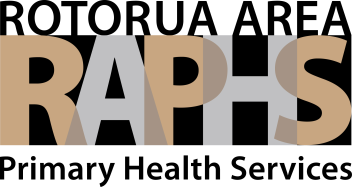 2020 RAPHS MEDICAL AND NURSING UNDERGRADUATE SCHOLARSHIPApplication FormApplication FormApplication FormApplication FormFull nameDate of birthPlace of BirthHome addressHome addressHome phoneMobile phoneMailing address (if different from above)Mailing address (if different from above)Email addressMedical /  Nursing SchoolDegree Year degree commencedHave you applied for a RAPHS scholarship previously?Yes	 	No Yes	 	No Yes	 	No If so, what year?SignatureDateDeclaration of other scholarships (if any)Supporting documents required to complete applicationSupporting documents required to complete applicationSupporting documents required to complete applicationSupporting documents required to complete applicationTwo letters of recommendation including contact details for referees	Two letters of recommendation including contact details for referees	Two letters of recommendation including contact details for referees	Two letters of recommendation including contact details for referees	Applicant’s CV (include education, employment and extracurricular activities)	Applicant’s CV (include education, employment and extracurricular activities)	Applicant’s CV (include education, employment and extracurricular activities)	Applicant’s CV (include education, employment and extracurricular activities)	Post or email applications to:Oliver ShawCommunications Officer T:	07 349-3563E: 	raphscommunications@raphs.org.nz  By 26th March 2020.Oliver ShawCommunications Officer T:	07 349-3563E: 	raphscommunications@raphs.org.nz  By 26th March 2020.Oliver ShawCommunications Officer T:	07 349-3563E: 	raphscommunications@raphs.org.nz  By 26th March 2020.